L'ACTU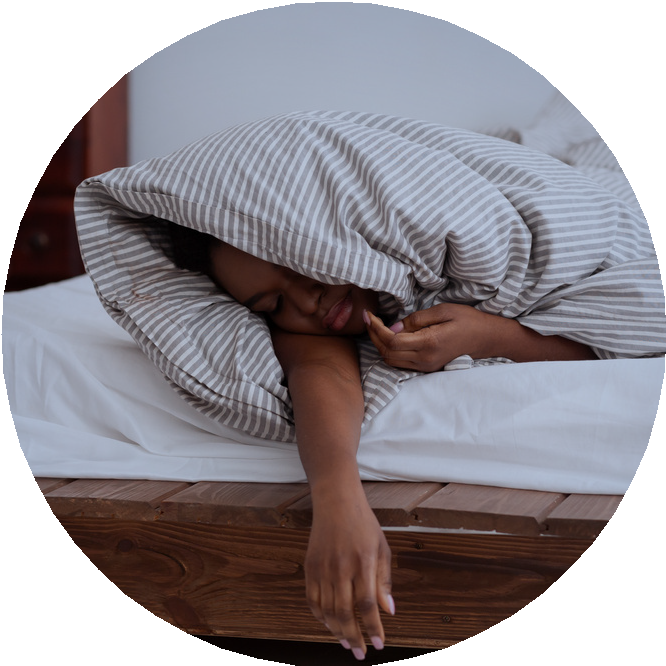 QUESTIONS & ANALYSEQuestions d'intro- Combien d‘heures dors-tu en moyenne par nuit ? .........................................................................- Et combien d‘heures faut-il en moyenne dormir selon les experts pour être en forme ?..............................................................................................................................................................- Quand tu n’as pas assez dormi, quels effets ressens-tu / comment te sens-tu ?............................................................................................................................................................................................................................................................................................................................Lis le texte “Dormir quatre heures par nuit comme le Premier ministre français Gabriel Attal est-il une bonne idée ? (rtbf.be - 2024)- Cite le nom de 3 petits dormeurs connus et explique le rapport entre le sommeil et le pouvoir.............................................................................................................................................................................................................................................................................................................................- En dessous de combien d’heures de sommeil risque-t-on des effets négatifs ? Et quels sont ces effets ?..........................................................................................................................................................................................................................................................................................................................................................................................................................................................................................- Est-ce une bonne idée de rattraper le manque de sommeil de la semaine pendant le weekend ? Explique...........................................................................................................................................................................................................................................................................................................................- Résume en tes propres mots les conseils donnés pour un sommeil de bonne qualité. Lequel trouves-tu le meilleur ?........................................................................................................................................................................................................................................................................................................................................................................................................................................................................................................................................................................................................................................................VIDÉO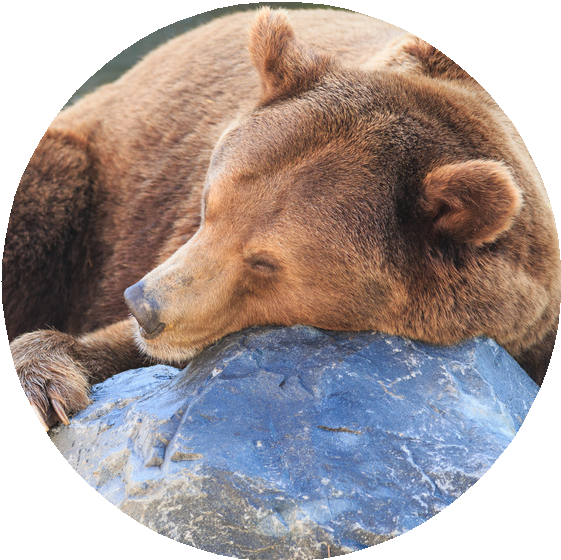 Pourquoi les hiboux dorment comme ça ? Poses inhabituelles d'animaux pendant le sommeil(Merveilles Du Monde)Regarde la vidéo et complète le tableau sur le sommeil des animaux.